
   VÄRLDSVIDD    VITTNESBÖRD OM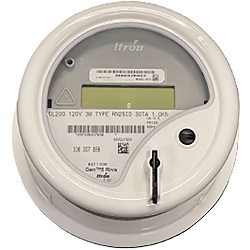 SMARTA MÄTAREFör fem veckor sedan bad jag folk att mejla New Mexico Public Regulation Commission (PRC) om sina erfarenheter av smarta mätare. Hjärtskärande vittnesmål strömmade in från hela världen. Berättelser om katastrofala effekter på hälsa och liv för vuxna, barn, äldre, husdjur, husdjur, fåglar, vilda djur, insekter, maskar, växter, grannar, arbetare och hela samhällen.Nedan finns utdrag och sammanfattningar av några av de 271 vittnesmålen som publiceras på den offentliga kommentarssidan på Kinas webbplats (kräver registrering för att se dem). Om du har berättelser att lägga till och du ännu inte har skickat dem till Kina, vänligen maila dem till: New Mexico PRC < prc.records@prc.nm.gov >. Skriv "Ärende nr 22-00058-UT" i ämnesraden. Se till att även skicka en kopia till mig på Arthur@cellphonetaskforce.org . Vi behöver all hjälp vi kan få för att bevara New Mexico som en tillflyktsort från smarta mätare och som ett exempel för världen. Jennifer Andreeär en invånare i New Mexico som skadades allvarligt av en smart mätare "som fullständigt har ödelagt mitt liv." Hon är en sjuksköterska och en veteran som inte visste något om smarta mätare förrän hon skadades av en. Detta inträffade på Kirtland Air Force Base i New Mexico. "I tre och en halv månad", skriver hon, sov hon med huvudet ungefär en fot bort på andra sidan en vägg från en elpanel som innehöll två elektriska smarta mätare. "Allt som bär en elektrisk ström eller avger någon strålning" orsakar nu hennes huvudvärk, hjärndimma och inre sveda. "Jag kan inte längre tolerera att bo i en stadsmiljö", skriver hon, "så jag har flyttat till South Dakota, till en renare miljö i landet. På grund av de skador jag utsattes för är jag skild från min familj, vilket har bidragit till mitt lidande... Jag har en sjuksköterskelicens,Maryann McCabe skriver från Storbritannien: ”Från det att [den smarta mätaren] slogs på kunde jag inte gå runt i min lägenhet, jag kunde inte skriva ett mejl, jag kunde inte tänka och jag kunde inte sova. Det var en absolut mardröm tills den stängdes av.”Harriet Greene, tidigare från New Mexico, skriver : "Jag kunde välja bort och behålla min gamla mätare. Alla jag pratar med som tvingades acceptera smarta mätare har klagat på många effekter.”Lauren Bond skriver , "Smarta mätare installerades i min byggnad, och strålningen de avger inuti lägenheter skapar för mig själv en konstant brännande smärta i min hud."Jeanne Thompson skriver från Kalifornien: "Min mamma dog av en massiv hjärntumör orsakad av en rad med sex Smart Meters utanför hennes lägenhet, på väggen där huvudet på hennes säng var. Vi upptäckte detta efter att hon redan hade passerat. Ni kan föreställa er min chock och fasa över den insikten.”Dr. Linda Thomas skriver , "Jag har sett en ohygglig handikapp hos vuxna och barn sekundärt till att smarta mätare har installerats i mitt område." Dessa inkluderar frånvarokramper hos en 2-årig pojke och kronisk trötthet och fibromyalgi hos hans mamma.Mario Desira skriver från Malta : "År 2017 fattade min elmätare eld och orsakade nästan en husbrand. Som tur var var jag hemma och ingrep innan något värre hände.”Persephone Maywald skriver från Kalifornien att hon fick diagnosen misstänkt Parkinsons sjukdom några månader efter att en smart mätare installerats, och att hon senare fick mätaren utbytt och inom några veckor försvann alla hennes symtom.Simone St. Clare skriver från Kalifornien att sedan en smart mätare installerades har det nästan inte funnits några kolibrier vid hennes matare och en minskning av larver i hennes trädgård.Deirdre Novella skriver från New York att hennes hår började falla av inom några månader efter att en smart mätare installerades på hennes arbetsplats, att hon fick diagnosen leukemi och att hon utvecklade en livslång allergi mot el.Sheila Reavill , som arbetar som specialist på elektromagnetisk strålning ("EMRS") i Georgia, skriver att efter att smarta mätare installerats, "var den smarta mätarens signatur som jag loggade [på hennes radiofrekvensmätare] i mitt sovrum vid de exakta tidpunkterna jag vaknar upp på natten”; att hennes granne och hennes grannes dotter vaknar på exakt samma tid som hon gör varje natt; att hennes border collie började få hudproblem och skulle vakna gnällande samtidigt; och att hon och hennes hund båda vaknar samtidigt med diarré.Rebeca Randle skriver från Kalifornien att medan hon hade en smart mätare kunde hon inte sova och det fanns inga fåglar; och att när den smarta mätaren togs bort så kom fåglarna tillbaka.Robert Workman , en EMRS i Missouri, skriver: "Jag har bekräftat skador från trådlös strålning och den smarta mätaren verkar vara den mest skadliga för mig och mina klienter. När den elektroniska mätaren ITRON har tagits bort har många av mina kunder ett omedelbart svar på en förbättrad hälsa. Den här mätaren har varit tortyr för mig själv och andra i St Louis, det är min professionella åsikt att den här mätaren dödar allt biologiskt liv."Hälsoläkare Diane Peterson skriver från Kalifornien att "För majoriteten [av människor] utvecklade de plötsligt symtom och upptäckte först senare att symptomen började direkt efter att den smarta mätaren installerades."Sema Kelly skriver: ”Min väns granne satte in en smart mätare. Hon visste inte att den hade sådana faror, men fick snart reda på att hennes kycklingar på gården hade enorma tumörer som växte i halsen och på kroppen. Äggen de lade var udda former och färger, och kycklingarna verkade vara trötta, vilket aldrig sågs före leveranserna av de smarta mätarna.”Andre Fayolle skriver att en smart mätare gav hans familj huvudvärk, fick djuren, fåglarna och insekterna att försvinna och orsakade en brand som brände ner hans hus.Karen Crenshaw skriver från Kalifornien att hon inte hade någon kunskap om farorna med smarta mätare förrän en Itron-smartmätare installerades på hennes hus, varefter hon vaknade abrupt varje timme under natten, fick obekväma öronförnimmelser, fick hög tinnitus och kände ett tryck i bröstet.Annette Lillig skriver från Storbritannien: "Alla jag känner som [har en smart mätare] har påverkats negativt av dem."Beverly Jennings skriver: "I Capitola, CA brann en hel bank av smarta mätare i lågor och startade en brand och brände ner ett lägenhetskomplex."Margaretha Tierney skriver från Australien att hon blev sjuk två veckor efter att en smart mätare installerats och var sjuk i fem år tills hon fick den flyttad från sitt hus.Sarah Wild skriver att hon hade hjärtklappning, huvudvärk och panik tills hennes smarta mätare togs bort. Hon skriver att hennes 80-åriga granne "gick från att vara extremt livlig, aktiv, utåtriktad till att traska runt och glömska inom 6 månader" efter att en smart mätare installerades och dog inom 18 månader.Dino DeBenetti skriver från Ontario, Kanada att efter att en smart mätare installerats försämrades hans frus hälsa och beteende, vilket resulterade i deras skilsmässa. Han skriver också att han har försökt kläcka fertila kycklingägg i en inkubator i sitt hus två gånger sedan mätaren installerades, med över 20 fertila ägg varje gång, och inte ett ägg kläckts någon gång.Karen Blomquist skriver från Kalifornien att när smarta mätare installerades i hennes hem drabbades hon av inneröratskador, sömnlöshet, ångest, hjärtklappning och migrän och flydde sitt hem efter två månader för att rädda sitt liv. Hon rapporterar också att alla hennes husdjur fick cancer och gick bort.Tina Cada skriver från Florida att även om hon valde bort en smart mätare i sitt eget hem, "[den dag de skulle installeras [i hennes grannskap], gick jag utanför och hade ingen aning om var jag var. Jag hade den värsta sortens desorientering. Denna reaktion pågick och varade under de första månaderna.” Hon rapporterar svindelattacker som har fortsatt, och konstant muntorrhet, att hennes tonårsson har muntorrhet, huvudvärk och sömnstörningar, att hennes grannes hund plötsligt fick cancer och dog efter att de smarta mätarna installerats, att hennes katt började agera annorlunda, och att alla fladdermöss försvann.Laurie Grams skriver från Texas att hon bor i ett lägenhetskomplex och därför inte kunde välja bort det, och har haft sömnproblem och oro sedan smarta mätare installerades.Jennifer Wood skriver från West Virginia att "Jag har bokstavligen känt tusentals människor under de senaste nio åren eller så som blev så sjuka när smarta mätare installerades i deras hem att de var tvungna att flytta precis som jag gjorde."Elizabeth Foley Walsh skriver från North Carolinaatt hon inte visste något om smarta mätare förrän efter att en installerats i hennes hem och hon började få svår huvudvärk, yrsel och tinninglobanfall veckan efter. Hon skriver att hon trodde att hon var döende tills hon åkte på camping en vecka och symtomen försvann; att hennes grannes huvudvärk började samtidigt som hennes gjorde; att en äldre granne på andra sidan gatan började falla upprepade gånger direkt efter att deras huvudvärk började; och att när hon äntligen flyttade till en plats utan en smart mätare hon "blev förbluffad över förändringen i min hälsa." Hon observerade att "grodorna försvann precis sommaren efter att den smarta mätaren gick in" - de hundratals grodor som tidigare bebott bäcken bakom deras bakgård - och att alla sparvar och starar försvann, och att ekorrar ”plötsligt var tama och plötsligt låg och 'vilade' mycket. De verkar flämta och de verkar vara sjuka.” Hon skriver att hon har fått lämna en 18-årig karriär inom utvecklingsepidemiologi.Rainer Grobe skriver att samma dag som en smart vattenmätare installerades fick hans fru hjärtarytmi, mycket högt blodtryck och svimmade och att de själva fick ta bort mätaren, med både juridiska och ekonomiska konsekvenser.Kent Casady skriver från Tyskland att han och hans fru köpte ett hus med en smart mätare, och när de flyttade in fanns det inga insekter, bin, fjärilar eller fåglar, och "[s]mutsen på gården var död." Efter att de hade tagit bort den smarta mätaren hade de "daggmaskar i jorden, bin, fjärilar, kolibrier, spindlar och andra varelser."Kimberly Webber, i Taos, New Mexico, skriver att även om de kunde välja bort en smart mätare i sitt hem, kunde de inte välja bort på sin verksamhetsställe, och att "[vi] märkte oro, irritabilitet, depression, huvudvärk, ringningar i öronen och andra symtom från oss själva och våra anställda när vi är på arbetsplatsen.” De flyttade sin verksamhet till en ny plats utan en smart mätare och "[alla] symtomen har försvunnit för oss och vårt team."Ellen Habeck skriver: ”Tills jag undersökte saken kunde jag inte förstå varför jag hade så splittrad sömn och skulle vakna med svår takykardi. Jag trodde att mitt hjärta skulle slå ur bröstet. Det fanns ingen sömn och ingen förmåga att fungera bra på morgonen efter det." Slutligen, "Jag tittade och hittade platsen jag hade flyttat till hade en smart mätare utanför sovrumsväggen." Hon tillägger: ”Det finns en granne som frågade mig varför hon trodde att hon skulle må dåligt när hon arbetade i timmar i ett särskilt rum i sitt hus. Hon noterade också att alla växter hon satte i det rummet dog, där de hade trivts i andra rum. Jag tittade och såg att det fanns en smart mätare direkt på andra sidan väggen i rummet där hon satt, och en grannes smarta mätare som pekade ganska nära det rummet."Arlene Griffinär en invånare i Santa Fe som kort bodde i södra Kalifornien 2019-2020. Hon skriver: "Jag hade ingen historia av hjärtproblem, men när jag flyttade in i ett hus i en utveckling i San Diego County, rycktes jag vaken varje natt, och kände hur det skulle vara att bli träffad med defibrillatorpaddlar. När jag väl vaknade växlade mitt hjärta mellan att bulta, rusa och hoppa över takter resten av natten, och jag skakade i timmar. Jag fick också ögonproblem – mina ögon brände och var röda och svullna. Varje dag mådde jag bättre när jag lämnade vårt hus, men varje natt kom de hemska symtomen tillbaka. Det var skrämmande och utmattande... Vi anlitade en inspektör som testade vårt hus för RF/EMF-strålning och upptäckte att de höga värdena inte kom från vår fastighet (vi hade en analog mätare), utan från vår grannes hus.Stephanie Dickerson skriver från North Carolina att hon "för närvarande lider varenda dag och speciellt nätter av de nyinstallerade" smarta mätarna i hennes grannskap, och att "jag har tvingats från 3 tidigare hemplatser på grund av smartmeterinstallationer... Min puls har blivit farligt hög, min kroppstemperatur går inte att reglera, jag upplever konstant vibrering i bålen och i benen, min hjärnfunktion har försämrats och jag kan inte sova alls. Det här fysiska svaret på de nyinstallerade smartmätarna är livsfarligt för mig.”Brenda Rogers skriver från Kalifornien att hon "var tvungen att lämna mitt hem i en husbil för att hitta någonstans jag kunde sova" på grund av en smart mätare, och att hon var tvungen att överge sitt hem på 30 år.Catherine Ralston bor i Taos. "En smart mätare sattes in på min adress", skriver hon. "Jag började ha svårt att sova på natten. Jag började få huvudvärk. Jag slutade vakna glad. Mina känslor var platta. Detta hände snabbt, under ett par veckor. Någon berättade för mig om symtom som dyker upp hos människor efter att smarta mätare installerats där de bor. Jag letade efter den smarta mätaren. Sedan flyttade jag min säng till en plats i byggnaden så långt från mätaren som jag kunde uttrycka det och sov med huvudet i sängänden längst bort från mätarplatsen. Jag sov hela natten och vaknade utan huvudvärk. Jag äger inte fastigheten och ägaren kommer inte att samarbeta med elbolaget för att ge tillbaka den gamla mätaren. Jag känner mig välsignad att någon berättade för mig om den fruktansvärda inverkan de smarta mätarna har på människors hälsa.”Glenn Kikel flyttade till New Mexico från Colorado. Han skriver att när en smart mätare installerades på deras hus i Colorado fick han tinnitus och hans fru fick hjärtklappning och att båda hälsoproblemen upphörde när mätaren flyttades.Diane Craig skriver att hon "upplevde allvarlig tinnitus, darrningar, problem med korttidsminnet och ett område på baksidan av min nacke vid skallbasen som var hett att min man berörde" under en 4-timmarsperiod efter en smart mätaren installerades 10 fot bortom huvudet på hennes säng. De betalade för frånval för både sig själva och en granne för att ha det bra, skriver hon.Alvita Armanavičienė, från Lettland, skickade in det här häpnadsväckande fotografiet av en buske som står bara några centimeter från en smart mätare:Simone Bercu skriver att hon och hennes familj lämnade sina hem i andra delstater för att komma till New Mexico för fem år sedan för att undkomma smarta mätare. "De smarta mätarna förstörde våra små barn och oss själva och effekterna är fortfarande märkbara", skriver hon.Annie Mattingly, från Santa Fe, skriver : "Min dotter, som bor i en annan stat, var borta när en smart mätare installerades på hennes hus. Några dagar efter att hon kommit hem blev hon sjuk och nu, flera år senare, plågas hon fortfarande av hälsoproblem och är bara delvis funktionell.”ML skriver från Pennsylvania : "När vår mätare började sända, märkte jag två fåglar som hade dött inom cirka 25 fot från den."Lukas Zillmer skriver : "Jag har personlig erfarenhet av dålig sömn, att vakna på natten, vakna fortfarande trött av att ha blivit utsatt för strålningen från smarta mätare som gjorde livet nästan outhärdligt."Simone Prince skriver från British Columbia, Kanada att hennes katt utvecklade hypertyreos när en smart mätare installerades på hennes radhus, och att hon själv samtidigt bytte från hypotyreos till hypertyreos.Arthur Firstenberghttps://cellphonetaskforce.org/worldwide-testimonies-about-smart-meters/ 